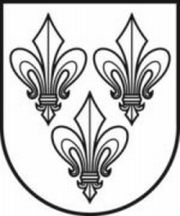 JURBARKO RAJONO SAVIVALDYBĖS TARYBAVadovaudamasi Lietuvos Respublikos vietos savivaldos įstatymo 15 straipsnio 2 dalies 19 punktu, Lietuvos Respublikos valstybės ir savivaldybių turto valdymo, naudojimo ir disponavimo juo įstatymo 8 straipsnio 1 dalimi, 14 straipsnio 1 dalies 2 punktu, 3 dalies 1 punktu, Jurbarko rajono savivaldybei nuosavybės teise priklausančio turto valdymo, naudojimo ir disponavimo juo tvarkos aprašo, patvirtinto Jurbarko rajono savivaldybės tarybos 2014 m. lapkričio 27 d. sprendimu Nr. T2-338 „Dėl Jurbarko rajono savivaldybei nuosavybės teise priklausančio turto valdymo, naudojimo ir disponavimo juo tvarkos“, 9.1, 16.2 ir 18.1 papunkčiais bei atsižvelgdama į Greitosios medicinos pagalbos tarnybos 2023 m. liepos 31 d. raštą Nr. ĮVS-168 „Dėl patalpų GMP veiklai“ Jurbarko rajono savivaldybės taryba n u s p r e n d ž i a:Pakeisti Jurbarko rajono savivaldybės tarybos 2023 m. gegužės 25 d. sprendimo Nr. T2- 147 „Dėl patalpų perdavimo panaudos pagrindais viešajai įstaigai Greitosios medicinos pagalbos tarnybai“ 1 punktu patvirtintą perduodamo turto lentelę:pripažinti netekusiu galios 2 punktą;pripažinti netekusiu galios 4 punktą.2. Nustatyti, kad šis sprendimas įsigalioja nuo 2023 m. rugsėjo 1 d.Šis sprendimas per vieną mėnesį nuo paskelbimo arba įteikimo suinteresuotai šaliai dienos gali būti skundžiamas Lietuvos administracinių ginčų komisijos Kauno apygardos skyriui    (Laisvės al. 36, Kaunas) Lietuvos Respublikos ikiteisminio administracinių ginčų nagrinėjimo tvarkos įstatymo nustatyta tvarka arba Regionų apygardos administracinio teismo Kauno rūmams (A. Mickevičiaus g. 8A, Kaunas) Lietuvos Respublikos administracinių bylų teisenos įstatymo nustatyta tvarka.SPRENDIMASDĖL JURBARKO RAJONO SAVIVALDYBĖS TARYBOS 2023 M. GEGUŽĖS 25 D. SPRENDIMO NR. T2-147 „DĖL PATALPŲ PERDAVIMO PANAUDOS PAGRINDAIS VIEŠAJAI ĮSTAIGAI GREITOSIOS MEDICINOS PAGALBOS TARNYBAI“ PAKEITIMO2023 m. rugpjūčio 24 d. Nr. T2-220JurbarkasSavivaldybės merasSkirmantas Mockevičius